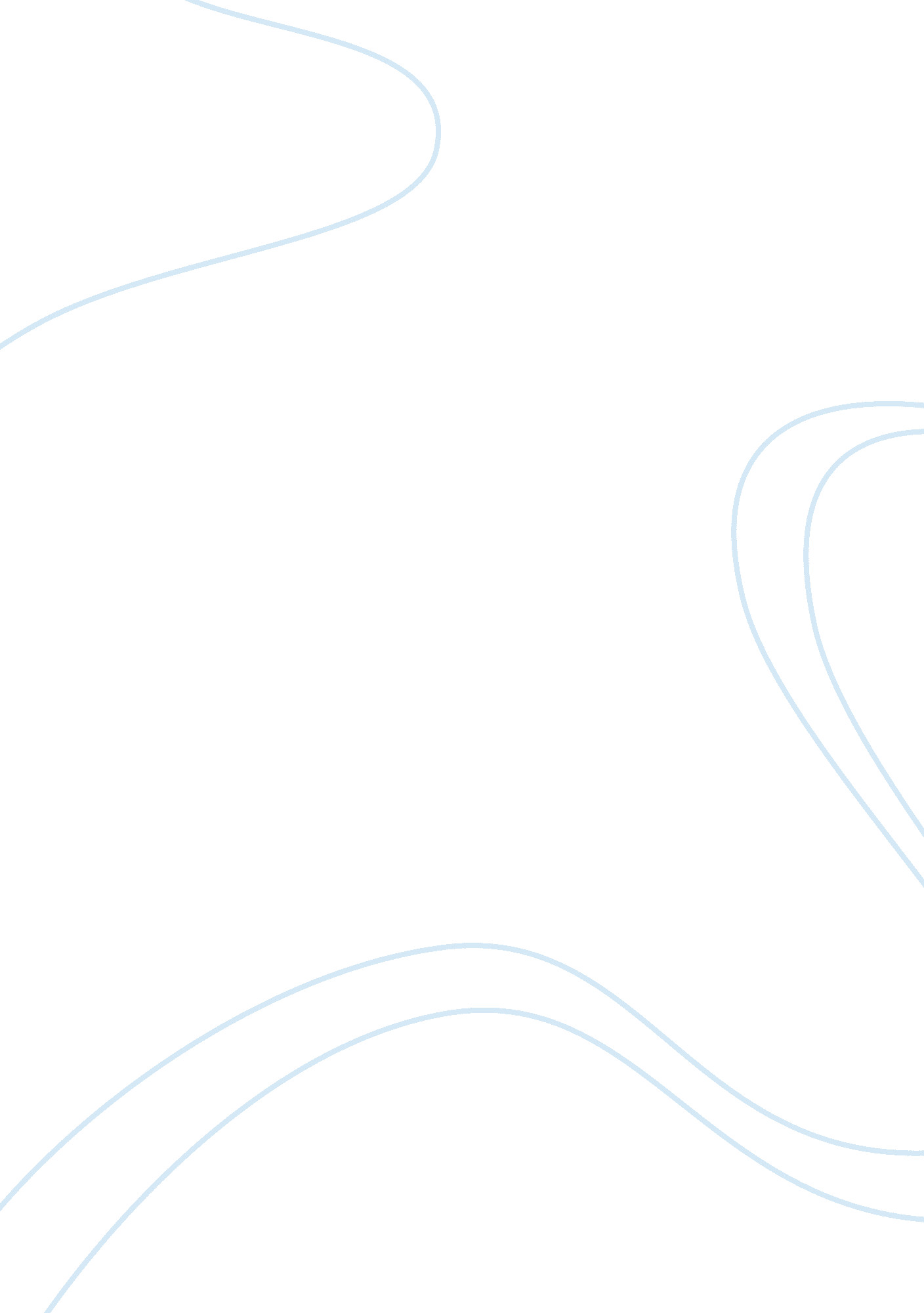 The importance of staff development: three imperative workshops for teachersEducation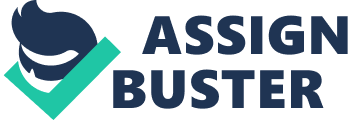 Article Review 10/06 DAM 615 The Importance of Staff Development: Three Imperative Workshops for Teachers Development refers to the acquisition of new skills and knowledge or improving them for both personal development and career advancement. Unfortunately, many managers do not embrace staff development, which is crucial for future improvement of performance of employees. As we know, a teacher is an important component of school staff. In this regard, " The Importance of Staff Development: Three Imperative Workshops for Teachers" article at Educational Training Specialists, LLC website is a values article that is worth reading. 
The author started the article by explaining how and why new teachers development is important. Also the author points out that even teachers with years of experience need to refresh and learn something new. To train and support both new and seasoned teachers, the author presents three of the most beneficial staff development offerings. 
The success of education in the 21st century requires access to education and training opportunities in the workplace for staff. The article presents some workshops that can help to achieve that goal. The author shows how literacy is an international issue and the childs future depends highly on learning to read and write. From this point, the author presents literacy workshops as an essential component of teachers development because increases and improves teacher knowledge and skills. As result, literacy workshops will help accelerate student acquisition of reading and writing skills. 
The author also presents another staff development workshop linked with the previous workshop called” The Six Trait Writing. Finally, teachers have to educate and tiring to deal with special education students even if they do not have in their classroom. The author believes that curriculum materials and teaching techniques must to meet the needs of students with disabilities and through the special education staff development workshops teachers can so that. 